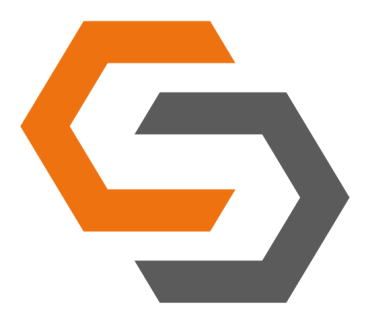 Общество с ограниченной ответственностьюТК «Гиртаб»Общество с ограниченной ответственностьюТК «Гиртаб»Юр. адрес: РФ, 614112, Пермский край, г. Пермь, ул. Васнецова, д. 12 аАдрес для корреспонденции: РФ, 614112, г. Пермь, а/я 2Юр. адрес: РФ, 614112, Пермский край, г. Пермь, ул. Васнецова, д. 12 аАдрес для корреспонденции: РФ, 614112, г. Пермь, а/я 2ИНН/КПП 5907026240 / 590701001,  ОГРН  1165958069254ИНН/КПП 5907026240 / 590701001,  ОГРН  1165958069254Телефоны: +7 (342) 247 72 66; +7 (342) 271 30 88Телефоны: +7 (342) 247 72 66; +7 (342) 271 30 88Телефон бесплатной линии: +7 (800) 775 52 39Телефон бесплатной линии: +7 (800) 775 52 39Технико-комерческое предложение
Теплоизоляционные огнеупорные материалыТехнико-комерческое предложение
Теплоизоляционные огнеупорные материалыТехнико-комерческое предложение
Теплоизоляционные огнеупорные материалы   ООО ТК «Гиртаб» - отечественный производитель теплоизоляционных  огнеупорных высокотемпературных материалов. С 2011 года предприятие специализируется на производстве высокотемпературной без асбестовой керамо-волокнистой теплоизоляции муллитокремнеземистого состава, работающей  в температурных режимах до 1600°С.
   Основная задача, которую выполняют огнеупорные и теплоизоляционные материалы в промышленной теплоэнергетике – это сохранение тепла и поддержание температуры на требуемом технологическом уровне.   ООО ТК «Гиртаб» - отечественный производитель теплоизоляционных  огнеупорных высокотемпературных материалов. С 2011 года предприятие специализируется на производстве высокотемпературной без асбестовой керамо-волокнистой теплоизоляции муллитокремнеземистого состава, работающей  в температурных режимах до 1600°С.
   Основная задача, которую выполняют огнеупорные и теплоизоляционные материалы в промышленной теплоэнергетике – это сохранение тепла и поддержание температуры на требуемом технологическом уровне.   ООО ТК «Гиртаб» - отечественный производитель теплоизоляционных  огнеупорных высокотемпературных материалов. С 2011 года предприятие специализируется на производстве высокотемпературной без асбестовой керамо-волокнистой теплоизоляции муллитокремнеземистого состава, работающей  в температурных режимах до 1600°С.
   Основная задача, которую выполняют огнеупорные и теплоизоляционные материалы в промышленной теплоэнергетике – это сохранение тепла и поддержание температуры на требуемом технологическом уровне.   В настоящий момент мы  готовы предложить вам линейку современных высокотемпературных  теплоизоляционных материалов с рабочей  температурой 1300ºС -1600ºС:   В настоящий момент мы  готовы предложить вам линейку современных высокотемпературных  теплоизоляционных материалов с рабочей  температурой 1300ºС -1600ºС:   В настоящий момент мы  готовы предложить вам линейку современных высокотемпературных  теплоизоляционных материалов с рабочей  температурой 1300ºС -1600ºС:- Плита марки ЭКО ПКВТ GIRT огнеупорная теплоизоляционная- Плита марки ЭКО ПКВТ GIRT армированная прутом из жаропрочной стали 12Х18Н10 - Плита марки ЭКО ПКВТ DS GIRT огнеупорная теплоизоляционная
- Плита шамотно-волокнистая ШВП-350, -450, -500, -550- Блок марки GIRT-1300 огнеупорный теплоизоляционный в комплекте с анкерными креплениями
- Изделия формованные марки «МКОФИ-GIRT» огнеупорные теплоизоляционные 
- Плита марки ЭКО ПКВТ GIRT огнеупорная теплоизоляционная- Плита марки ЭКО ПКВТ GIRT армированная прутом из жаропрочной стали 12Х18Н10 - Плита марки ЭКО ПКВТ DS GIRT огнеупорная теплоизоляционная
- Плита шамотно-волокнистая ШВП-350, -450, -500, -550- Блок марки GIRT-1300 огнеупорный теплоизоляционный в комплекте с анкерными креплениями
- Изделия формованные марки «МКОФИ-GIRT» огнеупорные теплоизоляционные 
- Мат-одеяло марки МТПКВ огнеупорный теплоизоляционный  изнатурального волокна
- Вата муллитокремнеземистая марки МКРР-130, МКРВ-200,   МКРХ-150, МКРВХ-250
- Клей марки Анкер-1600 огнеупорный высокотемпературный
- Пропитывающий состав марки WASPER 12b огнеупорный высокотемпературный 
- Раствор для кладки Мертель марки МШ-28, МШ-31, МШ-36, МШ-391. Плита огнеупорная теплоизоляционная марки   ЭКО ПКВТ GIRT
ТУ 1593-003-38891912-20141. Плита огнеупорная теплоизоляционная марки   ЭКО ПКВТ GIRT
ТУ 1593-003-38891912-2014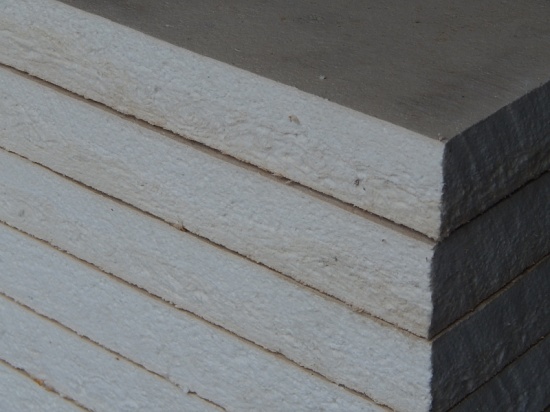 Сфера применения:- используется в качестве огнеупорной теплоизоляции рабочего слоя футеровок стен и подвесных сводов;- в качестве компенсационных прокладок в газоотражательных печах, термических печах, металлургической, газовой, нефтяной, химической и др. отраслях с рабочей температурой до 1600°С;
- для изоляции термических и нагревательных печей, свода не экранированных поверхностей, опускаемых труб, камер экрана, экономайзера и др.;
- широкое применение в бытовых условиях.
Плиты марки ЭКО ПКВТ GIRT подразделяются по температуре применения, плотности и дополняются цифрами обозначающими температуру применения и кажущуюся плотность.
В зависимости от области применения плита огнеупорная высокотемпературная марки ЭКО ПКВТ GIRT имеет:
- температуру применения   1300°С- кажущуюся плотность   300 кг/м3- длину    1200 мм- ширину   1000 мм- толщину   10, 15, 20, 25, 30, 35, 40, 45, 50, 55, 60, 70, 80, 90, 100 мм
Легко обрабатываются механическим способом.
По согласованию с заказчиком возможно производство плит дополнительных габаритных размеров и модификаций.
Сопутствующая документация по запросу.
тел: +7 (800)775 52 39 
e-mail: tk.girtab@yandex.ru
Сфера применения:- используется в качестве огнеупорной теплоизоляции рабочего слоя футеровок стен и подвесных сводов;- в качестве компенсационных прокладок в газоотражательных печах, термических печах, металлургической, газовой, нефтяной, химической и др. отраслях с рабочей температурой до 1600°С;
- для изоляции термических и нагревательных печей, свода не экранированных поверхностей, опускаемых труб, камер экрана, экономайзера и др.;
- широкое применение в бытовых условиях.
Плиты марки ЭКО ПКВТ GIRT подразделяются по температуре применения, плотности и дополняются цифрами обозначающими температуру применения и кажущуюся плотность.
В зависимости от области применения плита огнеупорная высокотемпературная марки ЭКО ПКВТ GIRT имеет:
- температуру применения   1300°С- кажущуюся плотность   300 кг/м3- длину    1200 мм- ширину   1000 мм- толщину   10, 15, 20, 25, 30, 35, 40, 45, 50, 55, 60, 70, 80, 90, 100 мм
Легко обрабатываются механическим способом.
По согласованию с заказчиком возможно производство плит дополнительных габаритных размеров и модификаций.
Сопутствующая документация по запросу.
тел: +7 (800)775 52 39 
e-mail: tk.girtab@yandex.ru
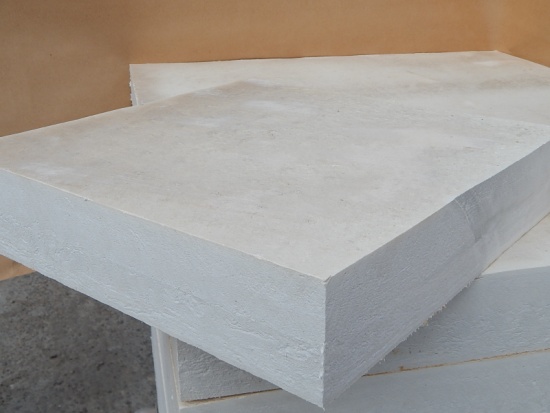 Сфера применения:- используется в качестве огнеупорной теплоизоляции рабочего слоя футеровок стен и подвесных сводов;- в качестве компенсационных прокладок в газоотражательных печах, термических печах, металлургической, газовой, нефтяной, химической и др. отраслях с рабочей температурой до 1600°С;
- для изоляции термических и нагревательных печей, свода не экранированных поверхностей, опускаемых труб, камер экрана, экономайзера и др.;
- широкое применение в бытовых условиях.
Плиты марки ЭКО ПКВТ GIRT подразделяются по температуре применения, плотности и дополняются цифрами обозначающими температуру применения и кажущуюся плотность.
В зависимости от области применения плита огнеупорная высокотемпературная марки ЭКО ПКВТ GIRT имеет:
- температуру применения   1300°С- кажущуюся плотность   300 кг/м3- длину    1200 мм- ширину   1000 мм- толщину   10, 15, 20, 25, 30, 35, 40, 45, 50, 55, 60, 70, 80, 90, 100 мм
Легко обрабатываются механическим способом.
По согласованию с заказчиком возможно производство плит дополнительных габаритных размеров и модификаций.
Сопутствующая документация по запросу.
тел: +7 (800)775 52 39 
e-mail: tk.girtab@yandex.ru
2. Плита огнеупорная теплоизоляционная марки  ЭКО ПКВТ DS GIRT
ТУ 1593-003-38891912-20142. Плита огнеупорная теплоизоляционная марки  ЭКО ПКВТ DS GIRT
ТУ 1593-003-38891912-2014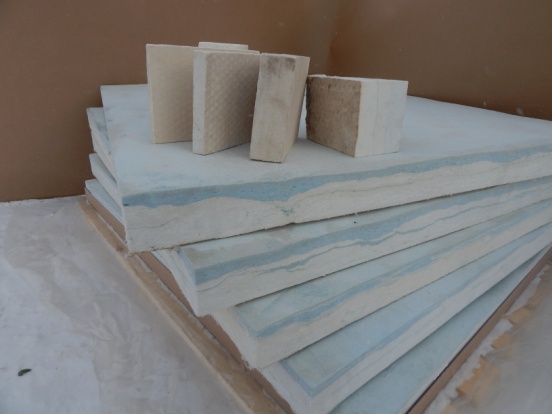 Сфера применения:- используется в качестве огнеупорной теплоизоляции рабочего слоя футеровок стен и подвесных сводов;- в качестве компенсационных прокладок в газоотражательных печах, термических печах, металлургической, газовой, нефтяной, химической и др. отраслях с рабочей температурой до 1600°С;
- для изоляции термических и нагревательных печей, свода не экранированных поверхностей, опускаемых труб, камер экрана, экономайзера и др.;
- широкое применение в бытовых условиях.
Плиты марки ЭКО ПКВТ DS GIRT подразделяются по температуре применения, плотности и дополняются цифрами обозначающими температуру применения и кажущуюся плотность.В зависимости от области применения плита огнеупорная высокотемпературная марки ЭКО ПКВТ DS GIRT имеет:- температуру применения   1430°С- кажущуюся плотность   500 кг/м3/300 кг/м3   а) первый рабочий слой   400 кг/м3 - 500 кг/м3   б) второй рабочий слой   300 кг/м3 - 350 кг/м3- длину   1200 мм- ширину   1000 мм- толщину   20, 30, 40, 50, 60, 70, 80, 90, 100 мм
Легко обрабатываются механическим способом.
По согласованию с заказчиком возможно производство плит дополнительных габаритных размеров и модификаций.
Сопутствующая документация по запросу.
тел: +7 (800)775 52 39
e-mail: tk.girtab@yandex.ru
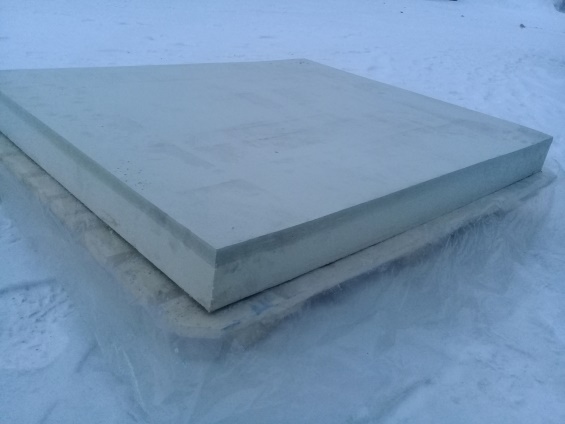 Сфера применения:- используется в качестве огнеупорной теплоизоляции рабочего слоя футеровок стен и подвесных сводов;- в качестве компенсационных прокладок в газоотражательных печах, термических печах, металлургической, газовой, нефтяной, химической и др. отраслях с рабочей температурой до 1600°С;
- для изоляции термических и нагревательных печей, свода не экранированных поверхностей, опускаемых труб, камер экрана, экономайзера и др.;
- широкое применение в бытовых условиях.
Плиты марки ЭКО ПКВТ DS GIRT подразделяются по температуре применения, плотности и дополняются цифрами обозначающими температуру применения и кажущуюся плотность.В зависимости от области применения плита огнеупорная высокотемпературная марки ЭКО ПКВТ DS GIRT имеет:- температуру применения   1430°С- кажущуюся плотность   500 кг/м3/300 кг/м3   а) первый рабочий слой   400 кг/м3 - 500 кг/м3   б) второй рабочий слой   300 кг/м3 - 350 кг/м3- длину   1200 мм- ширину   1000 мм- толщину   20, 30, 40, 50, 60, 70, 80, 90, 100 мм
Легко обрабатываются механическим способом.
По согласованию с заказчиком возможно производство плит дополнительных габаритных размеров и модификаций.
Сопутствующая документация по запросу.
тел: +7 (800)775 52 39
e-mail: tk.girtab@yandex.ru
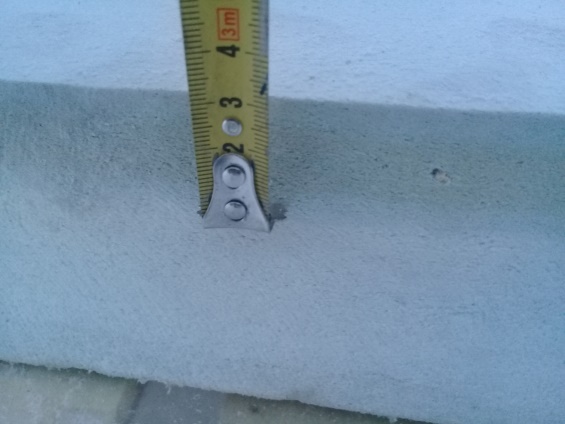 Сфера применения:- используется в качестве огнеупорной теплоизоляции рабочего слоя футеровок стен и подвесных сводов;- в качестве компенсационных прокладок в газоотражательных печах, термических печах, металлургической, газовой, нефтяной, химической и др. отраслях с рабочей температурой до 1600°С;
- для изоляции термических и нагревательных печей, свода не экранированных поверхностей, опускаемых труб, камер экрана, экономайзера и др.;
- широкое применение в бытовых условиях.
Плиты марки ЭКО ПКВТ DS GIRT подразделяются по температуре применения, плотности и дополняются цифрами обозначающими температуру применения и кажущуюся плотность.В зависимости от области применения плита огнеупорная высокотемпературная марки ЭКО ПКВТ DS GIRT имеет:- температуру применения   1430°С- кажущуюся плотность   500 кг/м3/300 кг/м3   а) первый рабочий слой   400 кг/м3 - 500 кг/м3   б) второй рабочий слой   300 кг/м3 - 350 кг/м3- длину   1200 мм- ширину   1000 мм- толщину   20, 30, 40, 50, 60, 70, 80, 90, 100 мм
Легко обрабатываются механическим способом.
По согласованию с заказчиком возможно производство плит дополнительных габаритных размеров и модификаций.
Сопутствующая документация по запросу.
тел: +7 (800)775 52 39
e-mail: tk.girtab@yandex.ru
3. Плита огнеупорная теплоизоляционная армированная марки ЭКО ПКВТ GIRT
ТУ 1593-003-38891912-2014, изм.13. Плита огнеупорная теплоизоляционная армированная марки ЭКО ПКВТ GIRT
ТУ 1593-003-38891912-2014, изм.1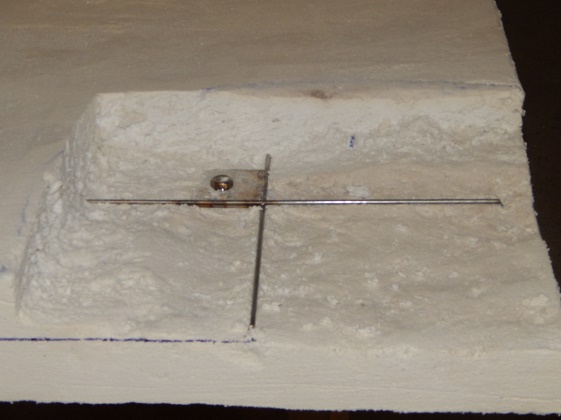 Сфера применения:- используетсяв качестве огнеупорной теплоизоляции рабочего слоя футеровок стен и подвесных сводов;- в газоотражательных печах, термических печах, металлургической, газовой, нефтяной, химической и др. отраслях  с рабочей температурой до 1600°С;
- для изоляции термических и нагревательных печей, свода не экранированных поверхностей, и др.;
- широкое применение в бытовых условиях.Преимущества:- увеличенная прочность плиты армированной прутом из жаропрочной стали 12Х18Н10;
- снижение деформации конструкции плит и уменьшение статического напряжения при эксплуатации;- не критичны к циклам: нагрев ― охлаждение;
- количество термосмен составляет 1000-2000 без видимых изменений качества плит.
Плиты марки ЭКО ПКВТ GIRT подразделяются по температуре применения, плотности и дополняются цифрами обозначающими температуру применения и кажущуюся плотность:- классификационную температуру   1300°С, 1430°С- кажущуюся плотность   300 кг/м3, 400 кг/м3, 500 кг/м3- длину    1200 мм- ширину    1000 мм- толщину   40,45,50,55,60,65,70,80,90, 100 мм

По согласованию с заказчиком возможно производство плит дополнительных габаритных размеров и модификаций.
Сопутствующая документация по запросу.
тел: +7 (800)775 52 39
e-mail: tk.girtab@yandex.ruСфера применения:- используетсяв качестве огнеупорной теплоизоляции рабочего слоя футеровок стен и подвесных сводов;- в газоотражательных печах, термических печах, металлургической, газовой, нефтяной, химической и др. отраслях  с рабочей температурой до 1600°С;
- для изоляции термических и нагревательных печей, свода не экранированных поверхностей, и др.;
- широкое применение в бытовых условиях.Преимущества:- увеличенная прочность плиты армированной прутом из жаропрочной стали 12Х18Н10;
- снижение деформации конструкции плит и уменьшение статического напряжения при эксплуатации;- не критичны к циклам: нагрев ― охлаждение;
- количество термосмен составляет 1000-2000 без видимых изменений качества плит.
Плиты марки ЭКО ПКВТ GIRT подразделяются по температуре применения, плотности и дополняются цифрами обозначающими температуру применения и кажущуюся плотность:- классификационную температуру   1300°С, 1430°С- кажущуюся плотность   300 кг/м3, 400 кг/м3, 500 кг/м3- длину    1200 мм- ширину    1000 мм- толщину   40,45,50,55,60,65,70,80,90, 100 мм

По согласованию с заказчиком возможно производство плит дополнительных габаритных размеров и модификаций.
Сопутствующая документация по запросу.
тел: +7 (800)775 52 39
e-mail: tk.girtab@yandex.ru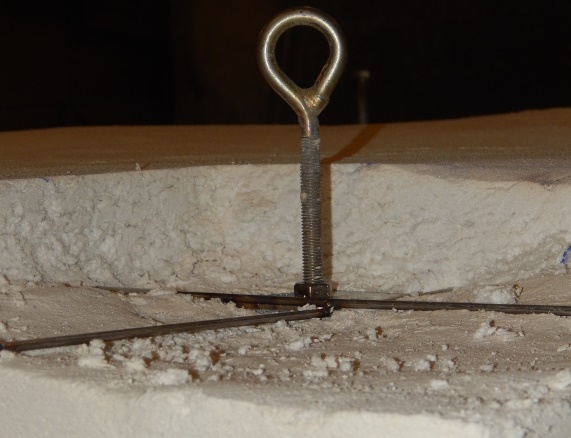 Сфера применения:- используетсяв качестве огнеупорной теплоизоляции рабочего слоя футеровок стен и подвесных сводов;- в газоотражательных печах, термических печах, металлургической, газовой, нефтяной, химической и др. отраслях  с рабочей температурой до 1600°С;
- для изоляции термических и нагревательных печей, свода не экранированных поверхностей, и др.;
- широкое применение в бытовых условиях.Преимущества:- увеличенная прочность плиты армированной прутом из жаропрочной стали 12Х18Н10;
- снижение деформации конструкции плит и уменьшение статического напряжения при эксплуатации;- не критичны к циклам: нагрев ― охлаждение;
- количество термосмен составляет 1000-2000 без видимых изменений качества плит.
Плиты марки ЭКО ПКВТ GIRT подразделяются по температуре применения, плотности и дополняются цифрами обозначающими температуру применения и кажущуюся плотность:- классификационную температуру   1300°С, 1430°С- кажущуюся плотность   300 кг/м3, 400 кг/м3, 500 кг/м3- длину    1200 мм- ширину    1000 мм- толщину   40,45,50,55,60,65,70,80,90, 100 мм

По согласованию с заказчиком возможно производство плит дополнительных габаритных размеров и модификаций.
Сопутствующая документация по запросу.
тел: +7 (800)775 52 39
e-mail: tk.girtab@yandex.ruСфера применения:- используетсяв качестве огнеупорной теплоизоляции рабочего слоя футеровок стен и подвесных сводов;- в газоотражательных печах, термических печах, металлургической, газовой, нефтяной, химической и др. отраслях  с рабочей температурой до 1600°С;
- для изоляции термических и нагревательных печей, свода не экранированных поверхностей, и др.;
- широкое применение в бытовых условиях.Преимущества:- увеличенная прочность плиты армированной прутом из жаропрочной стали 12Х18Н10;
- снижение деформации конструкции плит и уменьшение статического напряжения при эксплуатации;- не критичны к циклам: нагрев ― охлаждение;
- количество термосмен составляет 1000-2000 без видимых изменений качества плит.
Плиты марки ЭКО ПКВТ GIRT подразделяются по температуре применения, плотности и дополняются цифрами обозначающими температуру применения и кажущуюся плотность:- классификационную температуру   1300°С, 1430°С- кажущуюся плотность   300 кг/м3, 400 кг/м3, 500 кг/м3- длину    1200 мм- ширину    1000 мм- толщину   40,45,50,55,60,65,70,80,90, 100 мм

По согласованию с заказчиком возможно производство плит дополнительных габаритных размеров и модификаций.
Сопутствующая документация по запросу.
тел: +7 (800)775 52 39
e-mail: tk.girtab@yandex.ru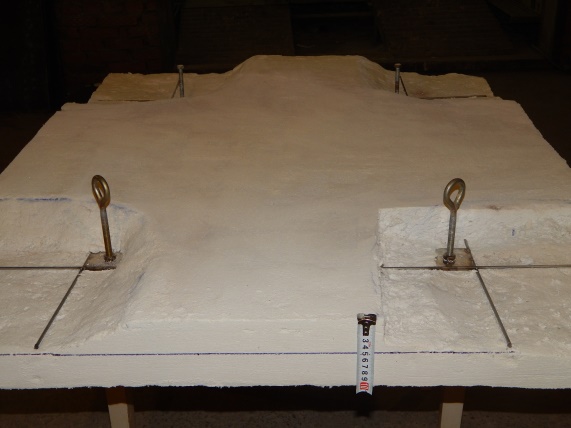 Сфера применения:- используетсяв качестве огнеупорной теплоизоляции рабочего слоя футеровок стен и подвесных сводов;- в газоотражательных печах, термических печах, металлургической, газовой, нефтяной, химической и др. отраслях  с рабочей температурой до 1600°С;
- для изоляции термических и нагревательных печей, свода не экранированных поверхностей, и др.;
- широкое применение в бытовых условиях.Преимущества:- увеличенная прочность плиты армированной прутом из жаропрочной стали 12Х18Н10;
- снижение деформации конструкции плит и уменьшение статического напряжения при эксплуатации;- не критичны к циклам: нагрев ― охлаждение;
- количество термосмен составляет 1000-2000 без видимых изменений качества плит.
Плиты марки ЭКО ПКВТ GIRT подразделяются по температуре применения, плотности и дополняются цифрами обозначающими температуру применения и кажущуюся плотность:- классификационную температуру   1300°С, 1430°С- кажущуюся плотность   300 кг/м3, 400 кг/м3, 500 кг/м3- длину    1200 мм- ширину    1000 мм- толщину   40,45,50,55,60,65,70,80,90, 100 мм

По согласованию с заказчиком возможно производство плит дополнительных габаритных размеров и модификаций.
Сопутствующая документация по запросу.
тел: +7 (800)775 52 39
e-mail: tk.girtab@yandex.ru4. Плиты шамотно-волокнистые ШВПТУ 1593-004-38891912-20144. Плиты шамотно-волокнистые ШВПТУ 1593-004-38891912-2014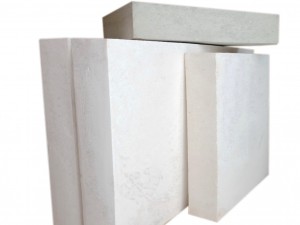 Сфера применения:
предназначены  для  применения  в  качестве  рабочего (обращенного  непосредственно  в  печное  пространство) слоя футеровок в:
- газовых печах для термообработки изделий;
- печах с выкатными подами;
- колпаковых печах;
- печах с внешней механизацией;
- проходных печах;
- ямных печах;
- электропечах сопротивления для термообработки изделий;
- печах (типа СДО) с выкатными подами, с расположением электронагревателей на стенах и своде;
- шахтных печах (типа СШО) с расположением нагревателей на стенах;
- нагревательных печах;
- трубчатых подогревателях различного назначения;
- туннельных печах для обжига кирпича, керамических дренажных труб и др.;
- конвейерных печах для обжига эмалированных изделий;
- паровых котлов средней производительности типа ДКВР;
- водонагревательных котлов средней производительности.
Основные свойства:- температура эксплуатации   1300°С
- скорость движения потока теплоносителя до  60 м/с
- низкая теплопроводность;- количество термосмен составляет 1000-2000 без видимых изменений качества плит.
Плиты изготавливаются из муллитокремнеземистой ваты и шамотно-глиняной связки путем формования с  вакуумированием гидромассы и последующей сушкой.Пример условного обозначения при заказе шамотно-волокнистых плит марки ШВП-350; -450; -500; -550.
По согласованию с заказчиком возможно производство плит дополнительных габаритных размеров и модификаций.
Сопутствующая документация по запросу.
тел: +7 (800)775 52 39
e-mail: tk.girtab@yandex.ru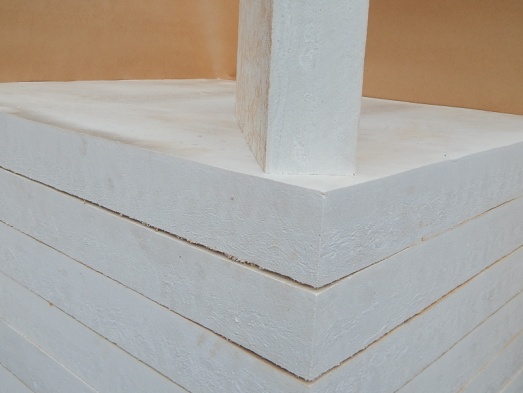 Сфера применения:
предназначены  для  применения  в  качестве  рабочего (обращенного  непосредственно  в  печное  пространство) слоя футеровок в:
- газовых печах для термообработки изделий;
- печах с выкатными подами;
- колпаковых печах;
- печах с внешней механизацией;
- проходных печах;
- ямных печах;
- электропечах сопротивления для термообработки изделий;
- печах (типа СДО) с выкатными подами, с расположением электронагревателей на стенах и своде;
- шахтных печах (типа СШО) с расположением нагревателей на стенах;
- нагревательных печах;
- трубчатых подогревателях различного назначения;
- туннельных печах для обжига кирпича, керамических дренажных труб и др.;
- конвейерных печах для обжига эмалированных изделий;
- паровых котлов средней производительности типа ДКВР;
- водонагревательных котлов средней производительности.
Основные свойства:- температура эксплуатации   1300°С
- скорость движения потока теплоносителя до  60 м/с
- низкая теплопроводность;- количество термосмен составляет 1000-2000 без видимых изменений качества плит.
Плиты изготавливаются из муллитокремнеземистой ваты и шамотно-глиняной связки путем формования с  вакуумированием гидромассы и последующей сушкой.Пример условного обозначения при заказе шамотно-волокнистых плит марки ШВП-350; -450; -500; -550.
По согласованию с заказчиком возможно производство плит дополнительных габаритных размеров и модификаций.
Сопутствующая документация по запросу.
тел: +7 (800)775 52 39
e-mail: tk.girtab@yandex.ru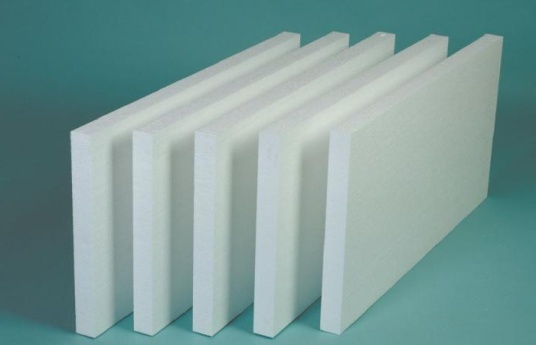 Сфера применения:
предназначены  для  применения  в  качестве  рабочего (обращенного  непосредственно  в  печное  пространство) слоя футеровок в:
- газовых печах для термообработки изделий;
- печах с выкатными подами;
- колпаковых печах;
- печах с внешней механизацией;
- проходных печах;
- ямных печах;
- электропечах сопротивления для термообработки изделий;
- печах (типа СДО) с выкатными подами, с расположением электронагревателей на стенах и своде;
- шахтных печах (типа СШО) с расположением нагревателей на стенах;
- нагревательных печах;
- трубчатых подогревателях различного назначения;
- туннельных печах для обжига кирпича, керамических дренажных труб и др.;
- конвейерных печах для обжига эмалированных изделий;
- паровых котлов средней производительности типа ДКВР;
- водонагревательных котлов средней производительности.
Основные свойства:- температура эксплуатации   1300°С
- скорость движения потока теплоносителя до  60 м/с
- низкая теплопроводность;- количество термосмен составляет 1000-2000 без видимых изменений качества плит.
Плиты изготавливаются из муллитокремнеземистой ваты и шамотно-глиняной связки путем формования с  вакуумированием гидромассы и последующей сушкой.Пример условного обозначения при заказе шамотно-волокнистых плит марки ШВП-350; -450; -500; -550.
По согласованию с заказчиком возможно производство плит дополнительных габаритных размеров и модификаций.
Сопутствующая документация по запросу.
тел: +7 (800)775 52 39
e-mail: tk.girtab@yandex.ru5. Блок огнеупорный теплоизоляционный марки GIRT-1300 
ТУ 1593-001-38891912-013
патент № 1373545. Блок огнеупорный теплоизоляционный марки GIRT-1300 
ТУ 1593-001-38891912-013
патент № 137354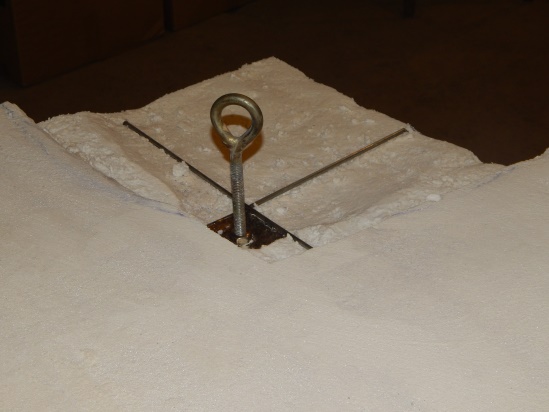 Производятся на основе огнеупорных теплоизоляционных плит марки  ЭКО ПКВТ GIRT.Сфера применения:используются в различных отраслях промышленности для футеровки рабочего слоя:
- газовых и электрических печей всех типов (колпаковых, обжиговых, термических, плавильных);
- миксеров для доводки металла;
- термошкафов;
- котлов;
- регенераторов с рабочей температурой до 1430°С и скоростью давления потока газов теплоносителя до 40 м/с (при покрытии защитным пропитывающим составом марки WASPER 12b до 60м/с).
Преимущества:- жесткие, легкие блоки;
- быстрая установка; 
- высокая жаростойкость в агрессивной среде; 
- низкая теплопроводность; 
- устойчивость к механическим повреждениям;- высокая устойчивость к термоударам; 
- снижение веса футеровки в 20 раз (плотность кирпича 2000 кг/м3, плотность модуля 300 кг/м3, ширина кирпичной футеровки 700-600 мм,  ширина модульной  футеровки до 300-350 мм);
- не смачиваются большинством расплавленных металлов, включая алюминий.Блоки марки GIRT 1300 подразделяются по температуре применения, плотности и дополняются цифрами обозначающими температуру применения и кажущуюся плотность:- классификационную температуру   1300°С, 1430°С- кажущуюся плотность   300 кг/м3, 400 кг/м3, 500 кг/м3- крепление модульных блоков футеровки производится  на анкера, выполненные из жаропрочной стали 12Х18Н10Т, Х20Н80;
- тип крепления блока зависит от выбора схемы крепления к каркасу теплового агрегата.

По согласованию с заказчиком возможно производство блоков дополнительных габаритных размеров и модификаций.
Сопутствующая документация по запросу.
тел: +7 (800)775 52 39
e-mail: tk.girtab@yandex.ruПроизводятся на основе огнеупорных теплоизоляционных плит марки  ЭКО ПКВТ GIRT.Сфера применения:используются в различных отраслях промышленности для футеровки рабочего слоя:
- газовых и электрических печей всех типов (колпаковых, обжиговых, термических, плавильных);
- миксеров для доводки металла;
- термошкафов;
- котлов;
- регенераторов с рабочей температурой до 1430°С и скоростью давления потока газов теплоносителя до 40 м/с (при покрытии защитным пропитывающим составом марки WASPER 12b до 60м/с).
Преимущества:- жесткие, легкие блоки;
- быстрая установка; 
- высокая жаростойкость в агрессивной среде; 
- низкая теплопроводность; 
- устойчивость к механическим повреждениям;- высокая устойчивость к термоударам; 
- снижение веса футеровки в 20 раз (плотность кирпича 2000 кг/м3, плотность модуля 300 кг/м3, ширина кирпичной футеровки 700-600 мм,  ширина модульной  футеровки до 300-350 мм);
- не смачиваются большинством расплавленных металлов, включая алюминий.Блоки марки GIRT 1300 подразделяются по температуре применения, плотности и дополняются цифрами обозначающими температуру применения и кажущуюся плотность:- классификационную температуру   1300°С, 1430°С- кажущуюся плотность   300 кг/м3, 400 кг/м3, 500 кг/м3- крепление модульных блоков футеровки производится  на анкера, выполненные из жаропрочной стали 12Х18Н10Т, Х20Н80;
- тип крепления блока зависит от выбора схемы крепления к каркасу теплового агрегата.

По согласованию с заказчиком возможно производство блоков дополнительных габаритных размеров и модификаций.
Сопутствующая документация по запросу.
тел: +7 (800)775 52 39
e-mail: tk.girtab@yandex.ru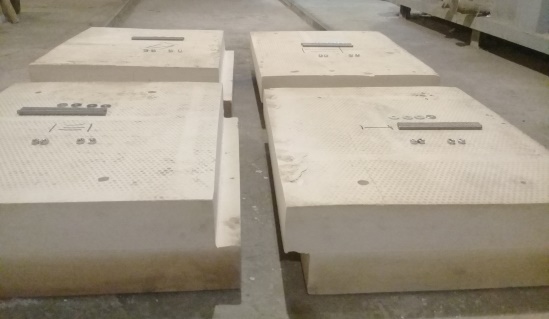 Производятся на основе огнеупорных теплоизоляционных плит марки  ЭКО ПКВТ GIRT.Сфера применения:используются в различных отраслях промышленности для футеровки рабочего слоя:
- газовых и электрических печей всех типов (колпаковых, обжиговых, термических, плавильных);
- миксеров для доводки металла;
- термошкафов;
- котлов;
- регенераторов с рабочей температурой до 1430°С и скоростью давления потока газов теплоносителя до 40 м/с (при покрытии защитным пропитывающим составом марки WASPER 12b до 60м/с).
Преимущества:- жесткие, легкие блоки;
- быстрая установка; 
- высокая жаростойкость в агрессивной среде; 
- низкая теплопроводность; 
- устойчивость к механическим повреждениям;- высокая устойчивость к термоударам; 
- снижение веса футеровки в 20 раз (плотность кирпича 2000 кг/м3, плотность модуля 300 кг/м3, ширина кирпичной футеровки 700-600 мм,  ширина модульной  футеровки до 300-350 мм);
- не смачиваются большинством расплавленных металлов, включая алюминий.Блоки марки GIRT 1300 подразделяются по температуре применения, плотности и дополняются цифрами обозначающими температуру применения и кажущуюся плотность:- классификационную температуру   1300°С, 1430°С- кажущуюся плотность   300 кг/м3, 400 кг/м3, 500 кг/м3- крепление модульных блоков футеровки производится  на анкера, выполненные из жаропрочной стали 12Х18Н10Т, Х20Н80;
- тип крепления блока зависит от выбора схемы крепления к каркасу теплового агрегата.

По согласованию с заказчиком возможно производство блоков дополнительных габаритных размеров и модификаций.
Сопутствующая документация по запросу.
тел: +7 (800)775 52 39
e-mail: tk.girtab@yandex.ruПроизводятся на основе огнеупорных теплоизоляционных плит марки  ЭКО ПКВТ GIRT.Сфера применения:используются в различных отраслях промышленности для футеровки рабочего слоя:
- газовых и электрических печей всех типов (колпаковых, обжиговых, термических, плавильных);
- миксеров для доводки металла;
- термошкафов;
- котлов;
- регенераторов с рабочей температурой до 1430°С и скоростью давления потока газов теплоносителя до 40 м/с (при покрытии защитным пропитывающим составом марки WASPER 12b до 60м/с).
Преимущества:- жесткие, легкие блоки;
- быстрая установка; 
- высокая жаростойкость в агрессивной среде; 
- низкая теплопроводность; 
- устойчивость к механическим повреждениям;- высокая устойчивость к термоударам; 
- снижение веса футеровки в 20 раз (плотность кирпича 2000 кг/м3, плотность модуля 300 кг/м3, ширина кирпичной футеровки 700-600 мм,  ширина модульной  футеровки до 300-350 мм);
- не смачиваются большинством расплавленных металлов, включая алюминий.Блоки марки GIRT 1300 подразделяются по температуре применения, плотности и дополняются цифрами обозначающими температуру применения и кажущуюся плотность:- классификационную температуру   1300°С, 1430°С- кажущуюся плотность   300 кг/м3, 400 кг/м3, 500 кг/м3- крепление модульных блоков футеровки производится  на анкера, выполненные из жаропрочной стали 12Х18Н10Т, Х20Н80;
- тип крепления блока зависит от выбора схемы крепления к каркасу теплового агрегата.

По согласованию с заказчиком возможно производство блоков дополнительных габаритных размеров и модификаций.
Сопутствующая документация по запросу.
тел: +7 (800)775 52 39
e-mail: tk.girtab@yandex.ru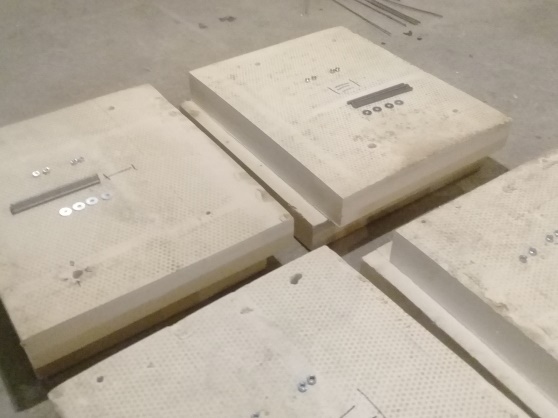 Производятся на основе огнеупорных теплоизоляционных плит марки  ЭКО ПКВТ GIRT.Сфера применения:используются в различных отраслях промышленности для футеровки рабочего слоя:
- газовых и электрических печей всех типов (колпаковых, обжиговых, термических, плавильных);
- миксеров для доводки металла;
- термошкафов;
- котлов;
- регенераторов с рабочей температурой до 1430°С и скоростью давления потока газов теплоносителя до 40 м/с (при покрытии защитным пропитывающим составом марки WASPER 12b до 60м/с).
Преимущества:- жесткие, легкие блоки;
- быстрая установка; 
- высокая жаростойкость в агрессивной среде; 
- низкая теплопроводность; 
- устойчивость к механическим повреждениям;- высокая устойчивость к термоударам; 
- снижение веса футеровки в 20 раз (плотность кирпича 2000 кг/м3, плотность модуля 300 кг/м3, ширина кирпичной футеровки 700-600 мм,  ширина модульной  футеровки до 300-350 мм);
- не смачиваются большинством расплавленных металлов, включая алюминий.Блоки марки GIRT 1300 подразделяются по температуре применения, плотности и дополняются цифрами обозначающими температуру применения и кажущуюся плотность:- классификационную температуру   1300°С, 1430°С- кажущуюся плотность   300 кг/м3, 400 кг/м3, 500 кг/м3- крепление модульных блоков футеровки производится  на анкера, выполненные из жаропрочной стали 12Х18Н10Т, Х20Н80;
- тип крепления блока зависит от выбора схемы крепления к каркасу теплового агрегата.

По согласованию с заказчиком возможно производство блоков дополнительных габаритных размеров и модификаций.
Сопутствующая документация по запросу.
тел: +7 (800)775 52 39
e-mail: tk.girtab@yandex.ru6. Изделия формованные огнеупорные теплоизоляционные марки  МКОФИ-GIRT
ТУ 1593-007-38891912-20156. Изделия формованные огнеупорные теплоизоляционные марки  МКОФИ-GIRT
ТУ 1593-007-38891912-2015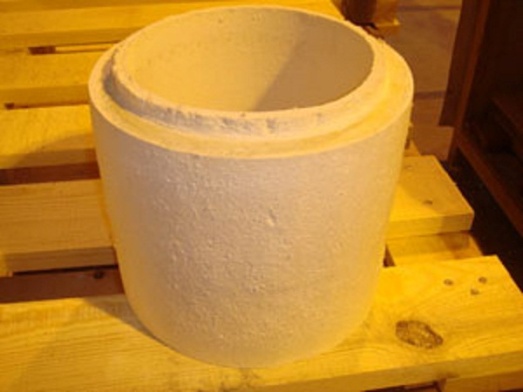 «МКОФИ-GIRT 1300 », «МКОФИ-GIRT  1430» - муллитокремнеземистые огнеупорные формованные изделия изготавливаются на основе  керамических волокон по ГОСТ 23619-79 с применением огнеупорного высокотемпературного связующего материала методом вакуумного формирования.
Сфера применения:используются в качестве современной высокотемпературной теплоизоляции в металлургической, газовой, нефтяной, химической и др. отраслях промышленности:- в качестве футеровки линейной оснастки в литейной и кузнечной промышленности;- в качестве футеровки газоходов и дымоходов;- в качестве приемной чаши, воротника;
- в качестве горелочных стаканов, втулок, чехлов термопар;- в качестве держателей горелок печей риформинга.Преимущества:- высокие эксплуатационные качества;- высокие теплоизоляционные качества (рабочая  температура  1300°С - 1430°С);- увеличение срока службы металлоконструкций, защищаемых приборов и агрегатов;- высокая термостабильность;
- высокая устойчивость к термоударам;- низкая теплопроводность;- облегченная теплоизоляция, теплоизоляция сложных поверхностей, открытый контакт с огнем;- не содержит асбеста, не выделяет токсичных веществ при нагреве.
Температура кратковременного применения  до 1450°С.	
По согласованию с заказчиком возможно производство изделий дополнительных габаритных размеров и модификаций. Сопутствующая документация по запросу.
тел: +7 (800)775 52 39
e-mail: tk.girtab@yandex.ru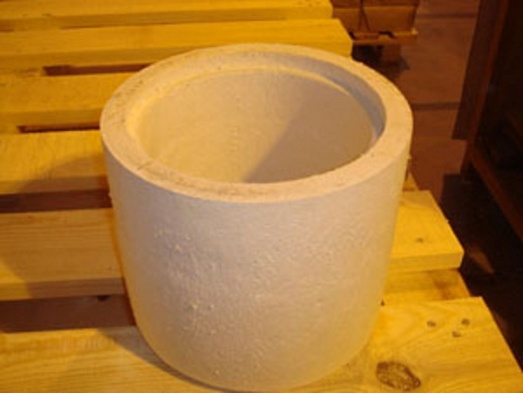 «МКОФИ-GIRT 1300 », «МКОФИ-GIRT  1430» - муллитокремнеземистые огнеупорные формованные изделия изготавливаются на основе  керамических волокон по ГОСТ 23619-79 с применением огнеупорного высокотемпературного связующего материала методом вакуумного формирования.
Сфера применения:используются в качестве современной высокотемпературной теплоизоляции в металлургической, газовой, нефтяной, химической и др. отраслях промышленности:- в качестве футеровки линейной оснастки в литейной и кузнечной промышленности;- в качестве футеровки газоходов и дымоходов;- в качестве приемной чаши, воротника;
- в качестве горелочных стаканов, втулок, чехлов термопар;- в качестве держателей горелок печей риформинга.Преимущества:- высокие эксплуатационные качества;- высокие теплоизоляционные качества (рабочая  температура  1300°С - 1430°С);- увеличение срока службы металлоконструкций, защищаемых приборов и агрегатов;- высокая термостабильность;
- высокая устойчивость к термоударам;- низкая теплопроводность;- облегченная теплоизоляция, теплоизоляция сложных поверхностей, открытый контакт с огнем;- не содержит асбеста, не выделяет токсичных веществ при нагреве.
Температура кратковременного применения  до 1450°С.	
По согласованию с заказчиком возможно производство изделий дополнительных габаритных размеров и модификаций. Сопутствующая документация по запросу.
тел: +7 (800)775 52 39
e-mail: tk.girtab@yandex.ru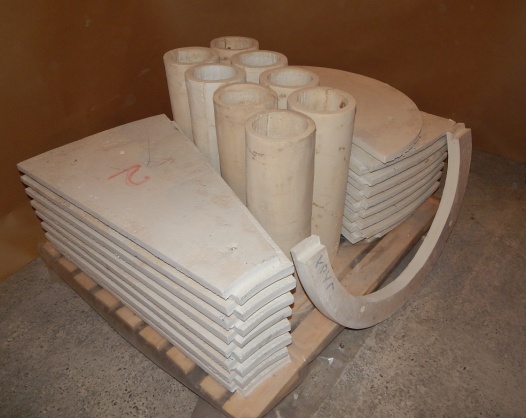 «МКОФИ-GIRT 1300 », «МКОФИ-GIRT  1430» - муллитокремнеземистые огнеупорные формованные изделия изготавливаются на основе  керамических волокон по ГОСТ 23619-79 с применением огнеупорного высокотемпературного связующего материала методом вакуумного формирования.
Сфера применения:используются в качестве современной высокотемпературной теплоизоляции в металлургической, газовой, нефтяной, химической и др. отраслях промышленности:- в качестве футеровки линейной оснастки в литейной и кузнечной промышленности;- в качестве футеровки газоходов и дымоходов;- в качестве приемной чаши, воротника;
- в качестве горелочных стаканов, втулок, чехлов термопар;- в качестве держателей горелок печей риформинга.Преимущества:- высокие эксплуатационные качества;- высокие теплоизоляционные качества (рабочая  температура  1300°С - 1430°С);- увеличение срока службы металлоконструкций, защищаемых приборов и агрегатов;- высокая термостабильность;
- высокая устойчивость к термоударам;- низкая теплопроводность;- облегченная теплоизоляция, теплоизоляция сложных поверхностей, открытый контакт с огнем;- не содержит асбеста, не выделяет токсичных веществ при нагреве.
Температура кратковременного применения  до 1450°С.	
По согласованию с заказчиком возможно производство изделий дополнительных габаритных размеров и модификаций. Сопутствующая документация по запросу.
тел: +7 (800)775 52 39
e-mail: tk.girtab@yandex.ru7. Мат-одеяло огнеупорный теплоизоляционный высокотемпературный марки МТПКВТУ 5767-002-38891912-20147. Мат-одеяло огнеупорный теплоизоляционный высокотемпературный марки МТПКВТУ 5767-002-38891912-2014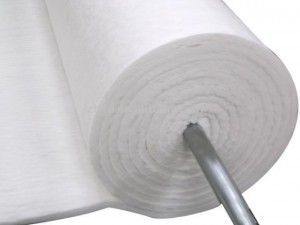 Сфера применения:- используются в качестве теплоизоляции котлов, сварочных швов для устранения напряжений, трубопроводных сетей, свода стекловаренных печей в атомной промышленности, газовых и паровых турбин, различных технологических кабин операторов на раскатных станах, шкафов, сборок и т.п.; 
- в качестве футеровки колпаковых, промышленных печей для сушки и обжига, дымоходов, воздуховодов, дымовых труб, стен и сводов туннельных и кольцевых печей в  керамической промышленности, крышек шахтных печей, стен и сводов нагревательных, термических печей, печей отжига и закалки, крышек  низкотемпературных стендов разогрева промковшей, крышек сталь-ковшей, плавильных печей;
- в качестве уплотнителя двери печи;
- в качестве тепловых барьеров в автомобильной промышленности;  
- для заполнения компенсационных швов в кладке; 
- в качестве теплоизоляционного слоя в тепловых агрегатах с классификационной температурой 1260°С и 1430°С.Основные свойства:- высокая огнестойкость;
- высокая термостойкость - до 1300°С;- эластичность;
- устойчивость к воздействию влаги, коррозии, перепадам температуры от -100°С до 1300°С; 
- не токсичен;
- пожаробезопасен;
- благодаря особому способу производства, при котором армирование происходит самими волокнами, мат имеет высокую механическую прочность;
- в процессе производства  маты подвергаются термической обработке  при температуре 700°С, поэтому готовые изделия не содержат органических связующих элементов, не дымят, не выделяют вредных веществ и запахов, не подвергаются дополнительной  усадке.
Сопутствующая документация по запросу.
тел: +7 (800)775 52 39
e-mail: tk.girtab@yandex.ru
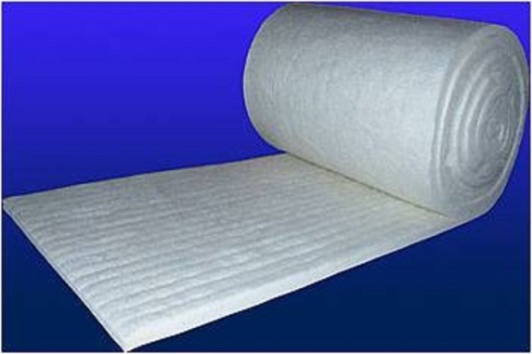 Сфера применения:- используются в качестве теплоизоляции котлов, сварочных швов для устранения напряжений, трубопроводных сетей, свода стекловаренных печей в атомной промышленности, газовых и паровых турбин, различных технологических кабин операторов на раскатных станах, шкафов, сборок и т.п.; 
- в качестве футеровки колпаковых, промышленных печей для сушки и обжига, дымоходов, воздуховодов, дымовых труб, стен и сводов туннельных и кольцевых печей в  керамической промышленности, крышек шахтных печей, стен и сводов нагревательных, термических печей, печей отжига и закалки, крышек  низкотемпературных стендов разогрева промковшей, крышек сталь-ковшей, плавильных печей;
- в качестве уплотнителя двери печи;
- в качестве тепловых барьеров в автомобильной промышленности;  
- для заполнения компенсационных швов в кладке; 
- в качестве теплоизоляционного слоя в тепловых агрегатах с классификационной температурой 1260°С и 1430°С.Основные свойства:- высокая огнестойкость;
- высокая термостойкость - до 1300°С;- эластичность;
- устойчивость к воздействию влаги, коррозии, перепадам температуры от -100°С до 1300°С; 
- не токсичен;
- пожаробезопасен;
- благодаря особому способу производства, при котором армирование происходит самими волокнами, мат имеет высокую механическую прочность;
- в процессе производства  маты подвергаются термической обработке  при температуре 700°С, поэтому готовые изделия не содержат органических связующих элементов, не дымят, не выделяют вредных веществ и запахов, не подвергаются дополнительной  усадке.
Сопутствующая документация по запросу.
тел: +7 (800)775 52 39
e-mail: tk.girtab@yandex.ru
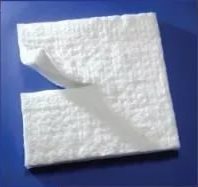 Сфера применения:- используются в качестве теплоизоляции котлов, сварочных швов для устранения напряжений, трубопроводных сетей, свода стекловаренных печей в атомной промышленности, газовых и паровых турбин, различных технологических кабин операторов на раскатных станах, шкафов, сборок и т.п.; 
- в качестве футеровки колпаковых, промышленных печей для сушки и обжига, дымоходов, воздуховодов, дымовых труб, стен и сводов туннельных и кольцевых печей в  керамической промышленности, крышек шахтных печей, стен и сводов нагревательных, термических печей, печей отжига и закалки, крышек  низкотемпературных стендов разогрева промковшей, крышек сталь-ковшей, плавильных печей;
- в качестве уплотнителя двери печи;
- в качестве тепловых барьеров в автомобильной промышленности;  
- для заполнения компенсационных швов в кладке; 
- в качестве теплоизоляционного слоя в тепловых агрегатах с классификационной температурой 1260°С и 1430°С.Основные свойства:- высокая огнестойкость;
- высокая термостойкость - до 1300°С;- эластичность;
- устойчивость к воздействию влаги, коррозии, перепадам температуры от -100°С до 1300°С; 
- не токсичен;
- пожаробезопасен;
- благодаря особому способу производства, при котором армирование происходит самими волокнами, мат имеет высокую механическую прочность;
- в процессе производства  маты подвергаются термической обработке  при температуре 700°С, поэтому готовые изделия не содержат органических связующих элементов, не дымят, не выделяют вредных веществ и запахов, не подвергаются дополнительной  усадке.
Сопутствующая документация по запросу.
тел: +7 (800)775 52 39
e-mail: tk.girtab@yandex.ru
8. Войлок муллитокремнеземистый МКРР-130 ГОСТ 23619-798. Войлок муллитокремнеземистый МКРР-130 ГОСТ 23619-79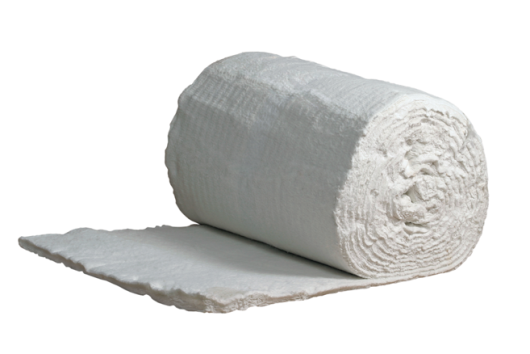 Вата муллитокремнеземистая МКРР-130, МКРХ-150, МКРВ-200, МКРВХ-250 — эффективный теплоизоляционный материала, который используется в качестве теплоизоляционного и термокомпенсационного материала, а также для изготовления плит, бумаги, различных формованных изделий и т.д. Изготавливается из оксидов алюминия и кремния с последующим образованием волокон методом раздува. Имеет форму полотна, скрученного в рулон. Для повышения температуры применения могут вводиться оксиды хрома. Волокна устойчивы к воздействию температуры в окислительной и нейтральной средах. В восстановительной среде теплоизоляционные свойства снижаются. Вата МКРР-130 устойчива к вибрациям и деформации, имеет хорошую звукоизоляцию.

Сфера применения:- используется для изготовления плит, бумаги, вакуумформованных изделий, тормозных колодок, при производстве уплотнительных вставок вакуумформованием, используемых в защитных трубах и погружных стаканах в конвертерном производстве стали, при производстве измельченного волокна, используемого для теплоизоляционных засыпок и других изделий;- для изоляции сводов и стен различного вида печей;- для заполнения температурных и компенсационных швов печей, газовых горелок и печных вагонеток.Преимущества:- высокая огнестойкость; 
- высокая термостойкость - до 1300°С;- низкая теплопроводность и незначительная аккумуляция тепла при низкой массе волокнистого материала;- устойчивость к расплавам цветных металлов;- волокно не смачивается жидким алюминием, цинком, магнием и их сплавами;- устойчивость к вибрациям и деформациям;- стойкость к термоударам;- высокие электроизоляционные показатели, мало изменяющиеся с повышением температуры до 700-800°С;- устойчивость к щелочам (кроме концентрированных), а также к большинству других химических веществ.
Сопутствующая документация по запросу.
тел: +7 (800)775 52 39
e-mail: tk.girtab@yandex.ru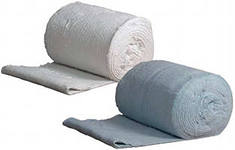 Вата муллитокремнеземистая МКРР-130, МКРХ-150, МКРВ-200, МКРВХ-250 — эффективный теплоизоляционный материала, который используется в качестве теплоизоляционного и термокомпенсационного материала, а также для изготовления плит, бумаги, различных формованных изделий и т.д. Изготавливается из оксидов алюминия и кремния с последующим образованием волокон методом раздува. Имеет форму полотна, скрученного в рулон. Для повышения температуры применения могут вводиться оксиды хрома. Волокна устойчивы к воздействию температуры в окислительной и нейтральной средах. В восстановительной среде теплоизоляционные свойства снижаются. Вата МКРР-130 устойчива к вибрациям и деформации, имеет хорошую звукоизоляцию.

Сфера применения:- используется для изготовления плит, бумаги, вакуумформованных изделий, тормозных колодок, при производстве уплотнительных вставок вакуумформованием, используемых в защитных трубах и погружных стаканах в конвертерном производстве стали, при производстве измельченного волокна, используемого для теплоизоляционных засыпок и других изделий;- для изоляции сводов и стен различного вида печей;- для заполнения температурных и компенсационных швов печей, газовых горелок и печных вагонеток.Преимущества:- высокая огнестойкость; 
- высокая термостойкость - до 1300°С;- низкая теплопроводность и незначительная аккумуляция тепла при низкой массе волокнистого материала;- устойчивость к расплавам цветных металлов;- волокно не смачивается жидким алюминием, цинком, магнием и их сплавами;- устойчивость к вибрациям и деформациям;- стойкость к термоударам;- высокие электроизоляционные показатели, мало изменяющиеся с повышением температуры до 700-800°С;- устойчивость к щелочам (кроме концентрированных), а также к большинству других химических веществ.
Сопутствующая документация по запросу.
тел: +7 (800)775 52 39
e-mail: tk.girtab@yandex.ru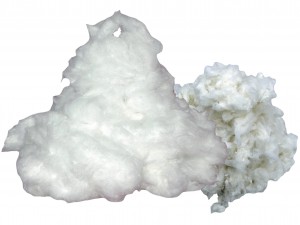 Вата муллитокремнеземистая МКРР-130, МКРХ-150, МКРВ-200, МКРВХ-250 — эффективный теплоизоляционный материала, который используется в качестве теплоизоляционного и термокомпенсационного материала, а также для изготовления плит, бумаги, различных формованных изделий и т.д. Изготавливается из оксидов алюминия и кремния с последующим образованием волокон методом раздува. Имеет форму полотна, скрученного в рулон. Для повышения температуры применения могут вводиться оксиды хрома. Волокна устойчивы к воздействию температуры в окислительной и нейтральной средах. В восстановительной среде теплоизоляционные свойства снижаются. Вата МКРР-130 устойчива к вибрациям и деформации, имеет хорошую звукоизоляцию.

Сфера применения:- используется для изготовления плит, бумаги, вакуумформованных изделий, тормозных колодок, при производстве уплотнительных вставок вакуумформованием, используемых в защитных трубах и погружных стаканах в конвертерном производстве стали, при производстве измельченного волокна, используемого для теплоизоляционных засыпок и других изделий;- для изоляции сводов и стен различного вида печей;- для заполнения температурных и компенсационных швов печей, газовых горелок и печных вагонеток.Преимущества:- высокая огнестойкость; 
- высокая термостойкость - до 1300°С;- низкая теплопроводность и незначительная аккумуляция тепла при низкой массе волокнистого материала;- устойчивость к расплавам цветных металлов;- волокно не смачивается жидким алюминием, цинком, магнием и их сплавами;- устойчивость к вибрациям и деформациям;- стойкость к термоударам;- высокие электроизоляционные показатели, мало изменяющиеся с повышением температуры до 700-800°С;- устойчивость к щелочам (кроме концентрированных), а также к большинству других химических веществ.
Сопутствующая документация по запросу.
тел: +7 (800)775 52 39
e-mail: tk.girtab@yandex.ru9. Пропитывающий состав алюмосиликатный огнеупорный марки WASPER 12b
ТУ 1526-005-38891912-20159. Пропитывающий состав алюмосиликатный огнеупорный марки WASPER 12b
ТУ 1526-005-38891912-2015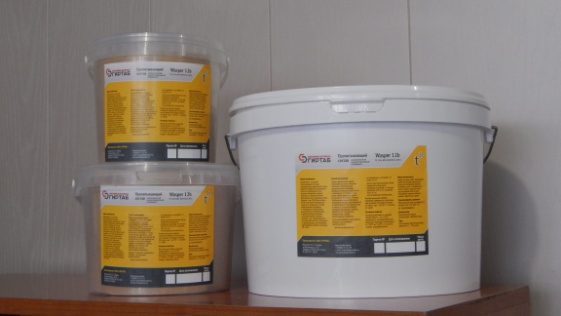 Сфера применения:-  в качестве отвердителя для укрепление стенок рабочей поверхности, увеличения плотности   огнеупорных материалов: керамо-волокнистых  изделий,  муллитокремнеземистых огнеупорных плит, модулей,  плит ППЖ, базальтового волокна;- в качестве огнеупорного защитного  покрытия на основе неорганических связующих и огнеупорных наполнителей; - для увеличения сопротивления к механическому истиранию и эрозии газовых протоков; - для  предотвращения осыпания рулонного материала на трубопроводах, на тепловых ТЭС и АЭС;- для обмуровки трубопроводов, паропроводов, котлов;
- при пропитывании мата теплоизоляционного марки МТПКВ пропитывающим составом марки  WASPER 12b в последствии готовая теплоизоляция без дополнительных креплений и покрытий.
Такой видтеплоизоляции широко используется:
- на труднодоступных, изогнутых участках, в местах выхода труб, отводов, креплений, и т.д.;- в местах, где требуется высокая стойкость к эрозии, вызванной высокими скоростями  газов (в районе горелочных блоков в печах, дымоходах, и т.д.); 
- в контакте с расплавленными цветными металлами.

Основные свойства:- высокая огнестойкость;
- высокая термостойкость - до 1550°С;- устойчивость к воздействию влаги, коррозии, перепадам температуры от -100°С до 1550°С; 
- обладает адгезией почти ко всем материалам: сталь (за исключением нержавеющей), бетон, огнеупорный  кирпич,  термостойкая керамика, стекло и т.п.;
- не токсичен;
- пожаро- и взрывобезопасен.Материал фасуется от 3 кг до 30 кг.Сопутствующая документация по запросу.
тел: +7 (800)775 52 39
e-mail: tk.girtab@yandex.ru
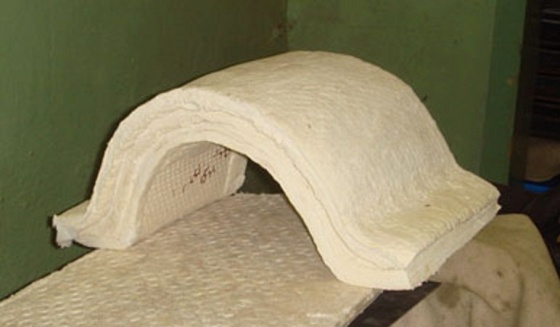 Сфера применения:-  в качестве отвердителя для укрепление стенок рабочей поверхности, увеличения плотности   огнеупорных материалов: керамо-волокнистых  изделий,  муллитокремнеземистых огнеупорных плит, модулей,  плит ППЖ, базальтового волокна;- в качестве огнеупорного защитного  покрытия на основе неорганических связующих и огнеупорных наполнителей; - для увеличения сопротивления к механическому истиранию и эрозии газовых протоков; - для  предотвращения осыпания рулонного материала на трубопроводах, на тепловых ТЭС и АЭС;- для обмуровки трубопроводов, паропроводов, котлов;
- при пропитывании мата теплоизоляционного марки МТПКВ пропитывающим составом марки  WASPER 12b в последствии готовая теплоизоляция без дополнительных креплений и покрытий.
Такой видтеплоизоляции широко используется:
- на труднодоступных, изогнутых участках, в местах выхода труб, отводов, креплений, и т.д.;- в местах, где требуется высокая стойкость к эрозии, вызванной высокими скоростями  газов (в районе горелочных блоков в печах, дымоходах, и т.д.); 
- в контакте с расплавленными цветными металлами.

Основные свойства:- высокая огнестойкость;
- высокая термостойкость - до 1550°С;- устойчивость к воздействию влаги, коррозии, перепадам температуры от -100°С до 1550°С; 
- обладает адгезией почти ко всем материалам: сталь (за исключением нержавеющей), бетон, огнеупорный  кирпич,  термостойкая керамика, стекло и т.п.;
- не токсичен;
- пожаро- и взрывобезопасен.Материал фасуется от 3 кг до 30 кг.Сопутствующая документация по запросу.
тел: +7 (800)775 52 39
e-mail: tk.girtab@yandex.ru
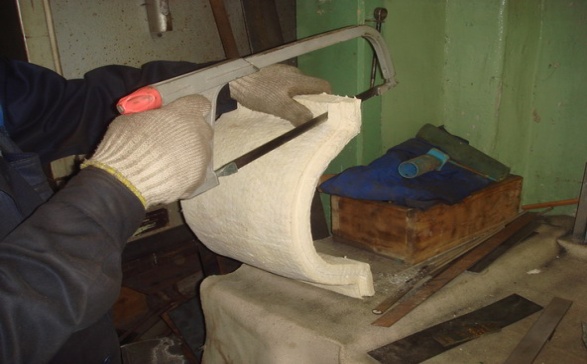 Сфера применения:-  в качестве отвердителя для укрепление стенок рабочей поверхности, увеличения плотности   огнеупорных материалов: керамо-волокнистых  изделий,  муллитокремнеземистых огнеупорных плит, модулей,  плит ППЖ, базальтового волокна;- в качестве огнеупорного защитного  покрытия на основе неорганических связующих и огнеупорных наполнителей; - для увеличения сопротивления к механическому истиранию и эрозии газовых протоков; - для  предотвращения осыпания рулонного материала на трубопроводах, на тепловых ТЭС и АЭС;- для обмуровки трубопроводов, паропроводов, котлов;
- при пропитывании мата теплоизоляционного марки МТПКВ пропитывающим составом марки  WASPER 12b в последствии готовая теплоизоляция без дополнительных креплений и покрытий.
Такой видтеплоизоляции широко используется:
- на труднодоступных, изогнутых участках, в местах выхода труб, отводов, креплений, и т.д.;- в местах, где требуется высокая стойкость к эрозии, вызванной высокими скоростями  газов (в районе горелочных блоков в печах, дымоходах, и т.д.); 
- в контакте с расплавленными цветными металлами.

Основные свойства:- высокая огнестойкость;
- высокая термостойкость - до 1550°С;- устойчивость к воздействию влаги, коррозии, перепадам температуры от -100°С до 1550°С; 
- обладает адгезией почти ко всем материалам: сталь (за исключением нержавеющей), бетон, огнеупорный  кирпич,  термостойкая керамика, стекло и т.п.;
- не токсичен;
- пожаро- и взрывобезопасен.Материал фасуется от 3 кг до 30 кг.Сопутствующая документация по запросу.
тел: +7 (800)775 52 39
e-mail: tk.girtab@yandex.ru
10. Клей алюмосиликатный огнеупорный высокотемпературный марки АНКЕР-1600 
ТУ 1526-006-38891912-201510. Клей алюмосиликатный огнеупорный высокотемпературный марки АНКЕР-1600 
ТУ 1526-006-38891912-201510. Клей алюмосиликатный огнеупорный высокотемпературный марки АНКЕР-1600 
ТУ 1526-006-38891912-201510. Клей алюмосиликатный огнеупорный высокотемпературный марки АНКЕР-1600 
ТУ 1526-006-38891912-2015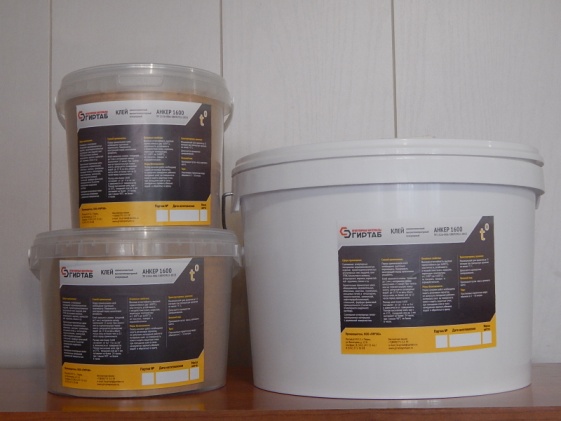 Сфера применения:- используется для герметизации термических швов оборудования, нагревательных, обжиговых, шахтных, туннельных, кольцевых печей, в металлургии, машиностроении, химической, нефтеперерабатывающей, стекольной и фарфорофаянсовой промышленности;- в качестве огнеупорного кладочного раствора;- в качестве крепежа огнеупорных материалов к различным типам поверхностей: - для склеивания огнеупорных теплоизоляционных материалов с деревянной поверхностью,
       - промышленных стройматериалов;
       - промышленного оборудования;
       - трубопроводов на тепловых ТЭС и АЭС;
- теплоизоляционных материалов между собой;
       - наклеивания огнеупорных теплоизоляционных материалов на металлические покрытия строительных конструкций        с целью повышения огнестойкости и стойкости к газовым потокам более 65 м/с при температуре до 1600°С;
       - керамо-волокнистых изделий;
       - муллитокремнеземистых огнеупорных плит и плит ППЖ;
       - базальтового волокна;
       - огнеупорного  кирпича;
       - термостойкой керамики, стекла и т.д.
Основные свойства:- высокая огнестойкость;
- высокая термостойкость - до 1600°С;
- устойчивость к воздействию влаги, коррозии, перепадам температуры от -100°С до 1600°С;
- обладает адгезией ко всем материалам (за исключением нержавеющей стали);
- не токсичен;
- пожаро- и взрывобезопасен.Материал фасуется от 3 кг до 50 кг.Сопутствующая документация по запросу.
тел: +7 (800)775 52 39
e-mail: tk.girtab@yandex.ru
Сфера применения:- используется для герметизации термических швов оборудования, нагревательных, обжиговых, шахтных, туннельных, кольцевых печей, в металлургии, машиностроении, химической, нефтеперерабатывающей, стекольной и фарфорофаянсовой промышленности;- в качестве огнеупорного кладочного раствора;- в качестве крепежа огнеупорных материалов к различным типам поверхностей: - для склеивания огнеупорных теплоизоляционных материалов с деревянной поверхностью,
       - промышленных стройматериалов;
       - промышленного оборудования;
       - трубопроводов на тепловых ТЭС и АЭС;
- теплоизоляционных материалов между собой;
       - наклеивания огнеупорных теплоизоляционных материалов на металлические покрытия строительных конструкций        с целью повышения огнестойкости и стойкости к газовым потокам более 65 м/с при температуре до 1600°С;
       - керамо-волокнистых изделий;
       - муллитокремнеземистых огнеупорных плит и плит ППЖ;
       - базальтового волокна;
       - огнеупорного  кирпича;
       - термостойкой керамики, стекла и т.д.
Основные свойства:- высокая огнестойкость;
- высокая термостойкость - до 1600°С;
- устойчивость к воздействию влаги, коррозии, перепадам температуры от -100°С до 1600°С;
- обладает адгезией ко всем материалам (за исключением нержавеющей стали);
- не токсичен;
- пожаро- и взрывобезопасен.Материал фасуется от 3 кг до 50 кг.Сопутствующая документация по запросу.
тел: +7 (800)775 52 39
e-mail: tk.girtab@yandex.ru
Сфера применения:- используется для герметизации термических швов оборудования, нагревательных, обжиговых, шахтных, туннельных, кольцевых печей, в металлургии, машиностроении, химической, нефтеперерабатывающей, стекольной и фарфорофаянсовой промышленности;- в качестве огнеупорного кладочного раствора;- в качестве крепежа огнеупорных материалов к различным типам поверхностей: - для склеивания огнеупорных теплоизоляционных материалов с деревянной поверхностью,
       - промышленных стройматериалов;
       - промышленного оборудования;
       - трубопроводов на тепловых ТЭС и АЭС;
- теплоизоляционных материалов между собой;
       - наклеивания огнеупорных теплоизоляционных материалов на металлические покрытия строительных конструкций        с целью повышения огнестойкости и стойкости к газовым потокам более 65 м/с при температуре до 1600°С;
       - керамо-волокнистых изделий;
       - муллитокремнеземистых огнеупорных плит и плит ППЖ;
       - базальтового волокна;
       - огнеупорного  кирпича;
       - термостойкой керамики, стекла и т.д.
Основные свойства:- высокая огнестойкость;
- высокая термостойкость - до 1600°С;
- устойчивость к воздействию влаги, коррозии, перепадам температуры от -100°С до 1600°С;
- обладает адгезией ко всем материалам (за исключением нержавеющей стали);
- не токсичен;
- пожаро- и взрывобезопасен.Материал фасуется от 3 кг до 50 кг.Сопутствующая документация по запросу.
тел: +7 (800)775 52 39
e-mail: tk.girtab@yandex.ru
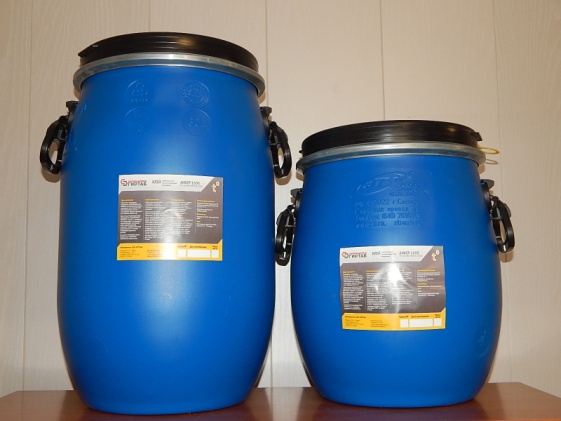 Сфера применения:- используется для герметизации термических швов оборудования, нагревательных, обжиговых, шахтных, туннельных, кольцевых печей, в металлургии, машиностроении, химической, нефтеперерабатывающей, стекольной и фарфорофаянсовой промышленности;- в качестве огнеупорного кладочного раствора;- в качестве крепежа огнеупорных материалов к различным типам поверхностей: - для склеивания огнеупорных теплоизоляционных материалов с деревянной поверхностью,
       - промышленных стройматериалов;
       - промышленного оборудования;
       - трубопроводов на тепловых ТЭС и АЭС;
- теплоизоляционных материалов между собой;
       - наклеивания огнеупорных теплоизоляционных материалов на металлические покрытия строительных конструкций        с целью повышения огнестойкости и стойкости к газовым потокам более 65 м/с при температуре до 1600°С;
       - керамо-волокнистых изделий;
       - муллитокремнеземистых огнеупорных плит и плит ППЖ;
       - базальтового волокна;
       - огнеупорного  кирпича;
       - термостойкой керамики, стекла и т.д.
Основные свойства:- высокая огнестойкость;
- высокая термостойкость - до 1600°С;
- устойчивость к воздействию влаги, коррозии, перепадам температуры от -100°С до 1600°С;
- обладает адгезией ко всем материалам (за исключением нержавеющей стали);
- не токсичен;
- пожаро- и взрывобезопасен.Материал фасуется от 3 кг до 50 кг.Сопутствующая документация по запросу.
тел: +7 (800)775 52 39
e-mail: tk.girtab@yandex.ru
Сфера применения:- используется для герметизации термических швов оборудования, нагревательных, обжиговых, шахтных, туннельных, кольцевых печей, в металлургии, машиностроении, химической, нефтеперерабатывающей, стекольной и фарфорофаянсовой промышленности;- в качестве огнеупорного кладочного раствора;- в качестве крепежа огнеупорных материалов к различным типам поверхностей: - для склеивания огнеупорных теплоизоляционных материалов с деревянной поверхностью,
       - промышленных стройматериалов;
       - промышленного оборудования;
       - трубопроводов на тепловых ТЭС и АЭС;
- теплоизоляционных материалов между собой;
       - наклеивания огнеупорных теплоизоляционных материалов на металлические покрытия строительных конструкций        с целью повышения огнестойкости и стойкости к газовым потокам более 65 м/с при температуре до 1600°С;
       - керамо-волокнистых изделий;
       - муллитокремнеземистых огнеупорных плит и плит ППЖ;
       - базальтового волокна;
       - огнеупорного  кирпича;
       - термостойкой керамики, стекла и т.д.
Основные свойства:- высокая огнестойкость;
- высокая термостойкость - до 1600°С;
- устойчивость к воздействию влаги, коррозии, перепадам температуры от -100°С до 1600°С;
- обладает адгезией ко всем материалам (за исключением нержавеющей стали);
- не токсичен;
- пожаро- и взрывобезопасен.Материал фасуется от 3 кг до 50 кг.Сопутствующая документация по запросу.
тел: +7 (800)775 52 39
e-mail: tk.girtab@yandex.ru
Сфера применения:- используется для герметизации термических швов оборудования, нагревательных, обжиговых, шахтных, туннельных, кольцевых печей, в металлургии, машиностроении, химической, нефтеперерабатывающей, стекольной и фарфорофаянсовой промышленности;- в качестве огнеупорного кладочного раствора;- в качестве крепежа огнеупорных материалов к различным типам поверхностей: - для склеивания огнеупорных теплоизоляционных материалов с деревянной поверхностью,
       - промышленных стройматериалов;
       - промышленного оборудования;
       - трубопроводов на тепловых ТЭС и АЭС;
- теплоизоляционных материалов между собой;
       - наклеивания огнеупорных теплоизоляционных материалов на металлические покрытия строительных конструкций        с целью повышения огнестойкости и стойкости к газовым потокам более 65 м/с при температуре до 1600°С;
       - керамо-волокнистых изделий;
       - муллитокремнеземистых огнеупорных плит и плит ППЖ;
       - базальтового волокна;
       - огнеупорного  кирпича;
       - термостойкой керамики, стекла и т.д.
Основные свойства:- высокая огнестойкость;
- высокая термостойкость - до 1600°С;
- устойчивость к воздействию влаги, коррозии, перепадам температуры от -100°С до 1600°С;
- обладает адгезией ко всем материалам (за исключением нержавеющей стали);
- не токсичен;
- пожаро- и взрывобезопасен.Материал фасуется от 3 кг до 50 кг.Сопутствующая документация по запросу.
тел: +7 (800)775 52 39
e-mail: tk.girtab@yandex.ru
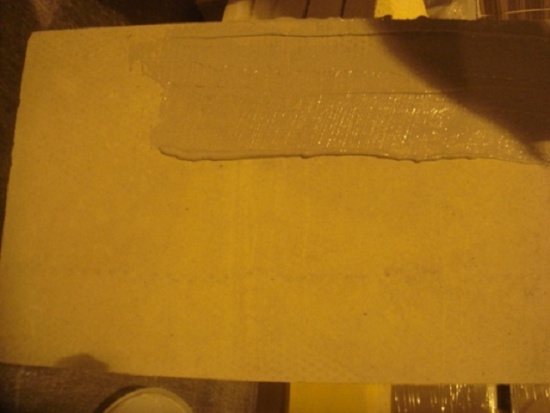 Сфера применения:- используется для герметизации термических швов оборудования, нагревательных, обжиговых, шахтных, туннельных, кольцевых печей, в металлургии, машиностроении, химической, нефтеперерабатывающей, стекольной и фарфорофаянсовой промышленности;- в качестве огнеупорного кладочного раствора;- в качестве крепежа огнеупорных материалов к различным типам поверхностей: - для склеивания огнеупорных теплоизоляционных материалов с деревянной поверхностью,
       - промышленных стройматериалов;
       - промышленного оборудования;
       - трубопроводов на тепловых ТЭС и АЭС;
- теплоизоляционных материалов между собой;
       - наклеивания огнеупорных теплоизоляционных материалов на металлические покрытия строительных конструкций        с целью повышения огнестойкости и стойкости к газовым потокам более 65 м/с при температуре до 1600°С;
       - керамо-волокнистых изделий;
       - муллитокремнеземистых огнеупорных плит и плит ППЖ;
       - базальтового волокна;
       - огнеупорного  кирпича;
       - термостойкой керамики, стекла и т.д.
Основные свойства:- высокая огнестойкость;
- высокая термостойкость - до 1600°С;
- устойчивость к воздействию влаги, коррозии, перепадам температуры от -100°С до 1600°С;
- обладает адгезией ко всем материалам (за исключением нержавеющей стали);
- не токсичен;
- пожаро- и взрывобезопасен.Материал фасуется от 3 кг до 50 кг.Сопутствующая документация по запросу.
тел: +7 (800)775 52 39
e-mail: tk.girtab@yandex.ru
Сфера применения:- используется для герметизации термических швов оборудования, нагревательных, обжиговых, шахтных, туннельных, кольцевых печей, в металлургии, машиностроении, химической, нефтеперерабатывающей, стекольной и фарфорофаянсовой промышленности;- в качестве огнеупорного кладочного раствора;- в качестве крепежа огнеупорных материалов к различным типам поверхностей: - для склеивания огнеупорных теплоизоляционных материалов с деревянной поверхностью,
       - промышленных стройматериалов;
       - промышленного оборудования;
       - трубопроводов на тепловых ТЭС и АЭС;
- теплоизоляционных материалов между собой;
       - наклеивания огнеупорных теплоизоляционных материалов на металлические покрытия строительных конструкций        с целью повышения огнестойкости и стойкости к газовым потокам более 65 м/с при температуре до 1600°С;
       - керамо-волокнистых изделий;
       - муллитокремнеземистых огнеупорных плит и плит ППЖ;
       - базальтового волокна;
       - огнеупорного  кирпича;
       - термостойкой керамики, стекла и т.д.
Основные свойства:- высокая огнестойкость;
- высокая термостойкость - до 1600°С;
- устойчивость к воздействию влаги, коррозии, перепадам температуры от -100°С до 1600°С;
- обладает адгезией ко всем материалам (за исключением нержавеющей стали);
- не токсичен;
- пожаро- и взрывобезопасен.Материал фасуется от 3 кг до 50 кг.Сопутствующая документация по запросу.
тел: +7 (800)775 52 39
e-mail: tk.girtab@yandex.ru
Сфера применения:- используется для герметизации термических швов оборудования, нагревательных, обжиговых, шахтных, туннельных, кольцевых печей, в металлургии, машиностроении, химической, нефтеперерабатывающей, стекольной и фарфорофаянсовой промышленности;- в качестве огнеупорного кладочного раствора;- в качестве крепежа огнеупорных материалов к различным типам поверхностей: - для склеивания огнеупорных теплоизоляционных материалов с деревянной поверхностью,
       - промышленных стройматериалов;
       - промышленного оборудования;
       - трубопроводов на тепловых ТЭС и АЭС;
- теплоизоляционных материалов между собой;
       - наклеивания огнеупорных теплоизоляционных материалов на металлические покрытия строительных конструкций        с целью повышения огнестойкости и стойкости к газовым потокам более 65 м/с при температуре до 1600°С;
       - керамо-волокнистых изделий;
       - муллитокремнеземистых огнеупорных плит и плит ППЖ;
       - базальтового волокна;
       - огнеупорного  кирпича;
       - термостойкой керамики, стекла и т.д.
Основные свойства:- высокая огнестойкость;
- высокая термостойкость - до 1600°С;
- устойчивость к воздействию влаги, коррозии, перепадам температуры от -100°С до 1600°С;
- обладает адгезией ко всем материалам (за исключением нержавеющей стали);
- не токсичен;
- пожаро- и взрывобезопасен.Материал фасуется от 3 кг до 50 кг.Сопутствующая документация по запросу.
тел: +7 (800)775 52 39
e-mail: tk.girtab@yandex.ru
11. Мертели шамотные МШ-28, 31, 36, 39  ГОСТ 6137-9711. Мертели шамотные МШ-28, 31, 36, 39  ГОСТ 6137-9711. Мертели шамотные МШ-28, 31, 36, 39  ГОСТ 6137-9711. Мертели шамотные МШ-28, 31, 36, 39  ГОСТ 6137-97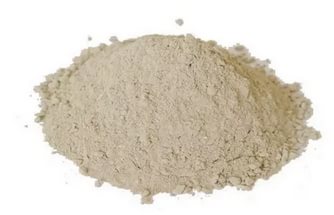 Сфера применения:
- строительство;
- теплоизоляция;
- огнезащита печей и воздуховодов.

Основные свойства:
- термостойкость;
- химическая инертность;
- не теряет прочность при высокотемпературных воздействиях - до 1750°C.Характеристики:
- состоит из специальной глины и молотого шамотного порошка;
- смеси присваивается марка в зависимости от количества содержащегося в ней оксида алюминия (чем выше этот показатель, тем большую температуру способен выдержать полученный раствор).Материал поставляется в виде мелкодисперсной серо-бурой смеси с величиной зерен до 2 мм.

Сопутствующая документация по запросу.
тел: +7 (800)775 52 39
e-mail: tk.girtab@yandex.ru
Сфера применения:
- строительство;
- теплоизоляция;
- огнезащита печей и воздуховодов.

Основные свойства:
- термостойкость;
- химическая инертность;
- не теряет прочность при высокотемпературных воздействиях - до 1750°C.Характеристики:
- состоит из специальной глины и молотого шамотного порошка;
- смеси присваивается марка в зависимости от количества содержащегося в ней оксида алюминия (чем выше этот показатель, тем большую температуру способен выдержать полученный раствор).Материал поставляется в виде мелкодисперсной серо-бурой смеси с величиной зерен до 2 мм.

Сопутствующая документация по запросу.
тел: +7 (800)775 52 39
e-mail: tk.girtab@yandex.ru
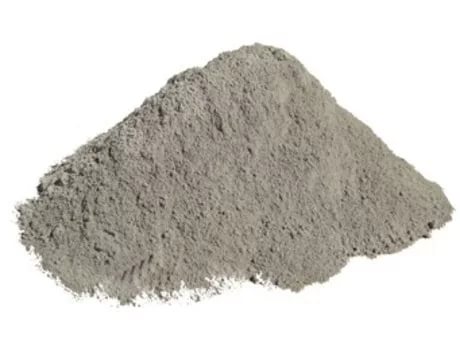 Сфера применения:
- строительство;
- теплоизоляция;
- огнезащита печей и воздуховодов.

Основные свойства:
- термостойкость;
- химическая инертность;
- не теряет прочность при высокотемпературных воздействиях - до 1750°C.Характеристики:
- состоит из специальной глины и молотого шамотного порошка;
- смеси присваивается марка в зависимости от количества содержащегося в ней оксида алюминия (чем выше этот показатель, тем большую температуру способен выдержать полученный раствор).Материал поставляется в виде мелкодисперсной серо-бурой смеси с величиной зерен до 2 мм.

Сопутствующая документация по запросу.
тел: +7 (800)775 52 39
e-mail: tk.girtab@yandex.ru
Сфера применения:
- строительство;
- теплоизоляция;
- огнезащита печей и воздуховодов.

Основные свойства:
- термостойкость;
- химическая инертность;
- не теряет прочность при высокотемпературных воздействиях - до 1750°C.Характеристики:
- состоит из специальной глины и молотого шамотного порошка;
- смеси присваивается марка в зависимости от количества содержащегося в ней оксида алюминия (чем выше этот показатель, тем большую температуру способен выдержать полученный раствор).Материал поставляется в виде мелкодисперсной серо-бурой смеси с величиной зерен до 2 мм.

Сопутствующая документация по запросу.
тел: +7 (800)775 52 39
e-mail: tk.girtab@yandex.ru
Сфера применения:
- строительство;
- теплоизоляция;
- огнезащита печей и воздуховодов.

Основные свойства:
- термостойкость;
- химическая инертность;
- не теряет прочность при высокотемпературных воздействиях - до 1750°C.Характеристики:
- состоит из специальной глины и молотого шамотного порошка;
- смеси присваивается марка в зависимости от количества содержащегося в ней оксида алюминия (чем выше этот показатель, тем большую температуру способен выдержать полученный раствор).Материал поставляется в виде мелкодисперсной серо-бурой смеси с величиной зерен до 2 мм.

Сопутствующая документация по запросу.
тел: +7 (800)775 52 39
e-mail: tk.girtab@yandex.ru
Сфера применения:
- строительство;
- теплоизоляция;
- огнезащита печей и воздуховодов.

Основные свойства:
- термостойкость;
- химическая инертность;
- не теряет прочность при высокотемпературных воздействиях - до 1750°C.Характеристики:
- состоит из специальной глины и молотого шамотного порошка;
- смеси присваивается марка в зависимости от количества содержащегося в ней оксида алюминия (чем выше этот показатель, тем большую температуру способен выдержать полученный раствор).Материал поставляется в виде мелкодисперсной серо-бурой смеси с величиной зерен до 2 мм.

Сопутствующая документация по запросу.
тел: +7 (800)775 52 39
e-mail: tk.girtab@yandex.ru

   В рамках развития партнерских деловых отношений и ознакомления с нашей продукцией  мы  готовы выслать необходимую техническую документацию, образцы продукции, а также согласовать и организовать встречу  специалистов нашего предприятия с целью обсуждения технических и коммерческих вопросов.
   В рамках развития партнерских деловых отношений и ознакомления с нашей продукцией  мы  готовы выслать необходимую техническую документацию, образцы продукции, а также согласовать и организовать встречу  специалистов нашего предприятия с целью обсуждения технических и коммерческих вопросов.
   В рамках развития партнерских деловых отношений и ознакомления с нашей продукцией  мы  готовы выслать необходимую техническую документацию, образцы продукции, а также согласовать и организовать встречу  специалистов нашего предприятия с целью обсуждения технических и коммерческих вопросов.
   В рамках развития партнерских деловых отношений и ознакомления с нашей продукцией  мы  готовы выслать необходимую техническую документацию, образцы продукции, а также согласовать и организовать встречу  специалистов нашего предприятия с целью обсуждения технических и коммерческих вопросов.Юридический адрес:
614112, Пермский край, г. Пермь, ул. Васнецова, д. 12 а
Адрес для корреспонденции: 614112, РФ, г. Пермь, а/я 2Бесплатный звонок:
+ 7(800)775-52-39

Прием заявок:
+7(342)247-72-66
+7(342)271-30-88
+7(912)981-32-60e-mail:
tk.girtab@yandex.ru
web-сайт:http://girtab.ruЮридический адрес:
614112, Пермский край, г. Пермь, ул. Васнецова, д. 12 а
Адрес для корреспонденции: 614112, РФ, г. Пермь, а/я 2Бесплатный звонок:
+ 7(800)775-52-39

Прием заявок:
+7(342)247-72-66
+7(342)271-30-88
+7(912)981-32-60e-mail:
tk.girtab@yandex.ru
web-сайт:http://girtab.ruЮридический адрес:
614112, Пермский край, г. Пермь, ул. Васнецова, д. 12 а
Адрес для корреспонденции: 614112, РФ, г. Пермь, а/я 2Бесплатный звонок:
+ 7(800)775-52-39

Прием заявок:
+7(342)247-72-66
+7(342)271-30-88
+7(912)981-32-60e-mail:
tk.girtab@yandex.ru
web-сайт:http://girtab.ru